Dates des électionsPrésidentielles :1er tour : 10 avril 20222d tour : 24 avril 2022Législatives :1er tour : 12 juin 20222d tour : 19 juin 2022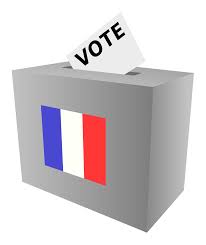 